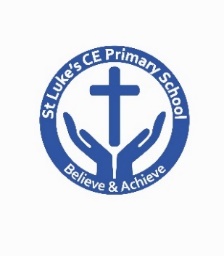 Attendance29th April 4th MayReception B/bells95.8%Year 1 Willows      99.0%Year 1 Oaks           98.3%Year 2 Elm             95.7%Year 2 Ash             96.6%Year 3 Cedar          97.6%Year 3 Birch           98.6%Year 4 Maple          92.0%Year 5 Pine             98.0%Year 6 Sycamore  99.3%